مسار البيئة والمجال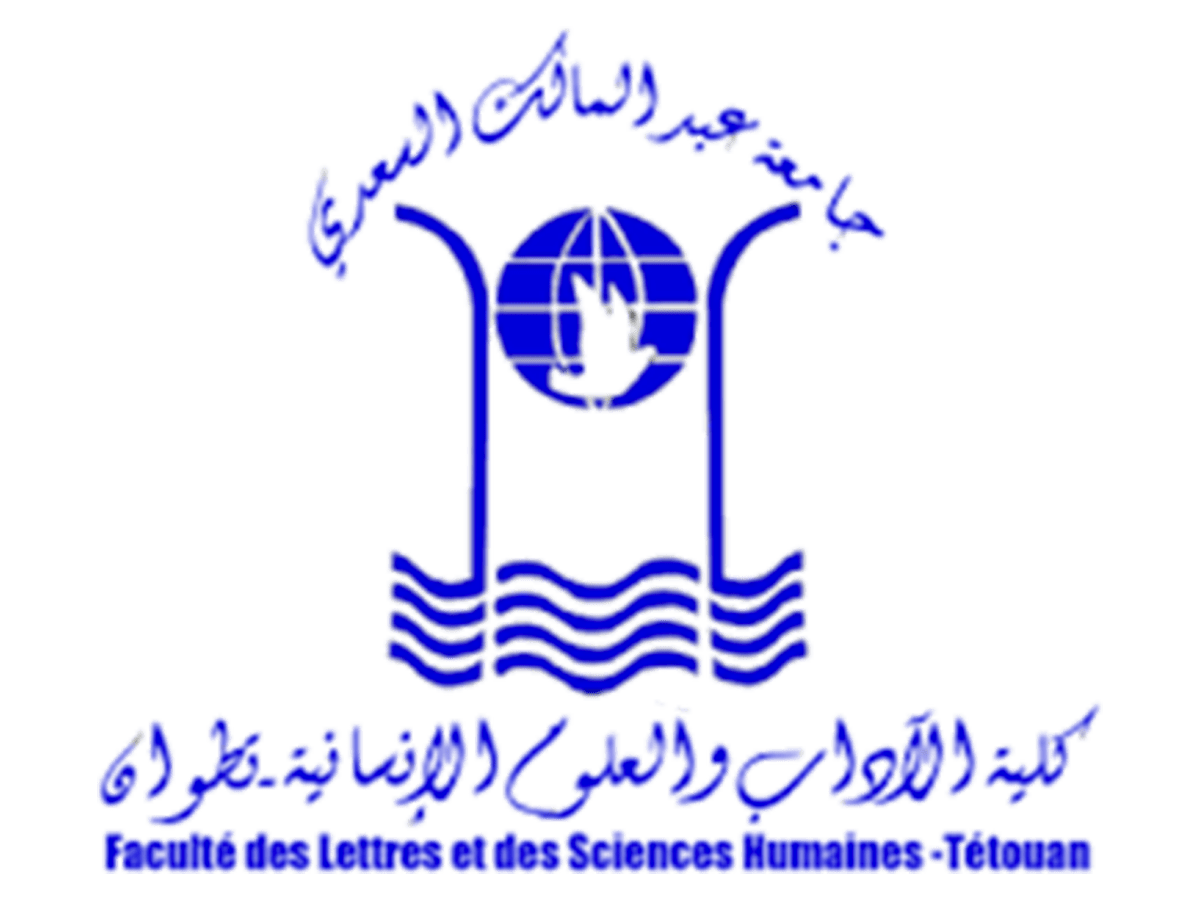 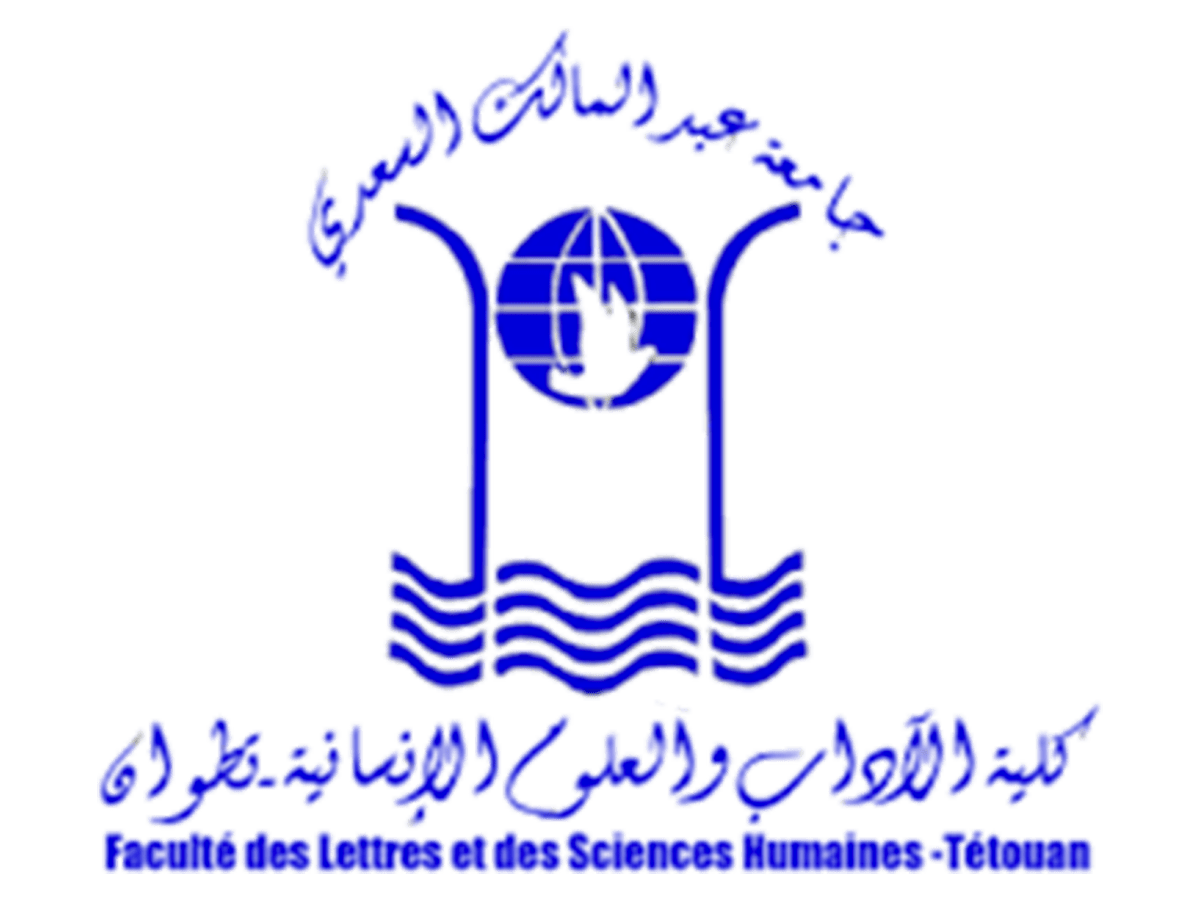 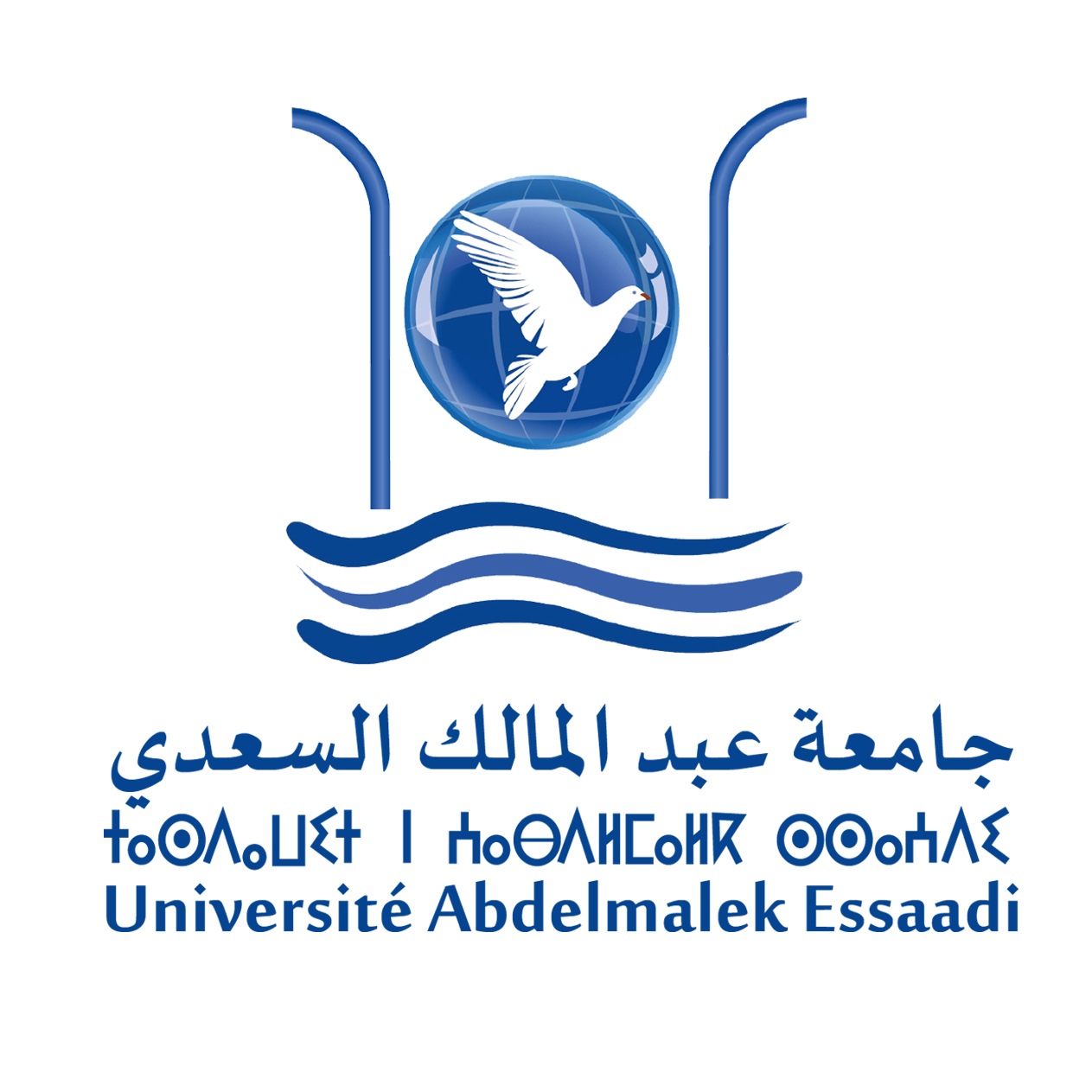 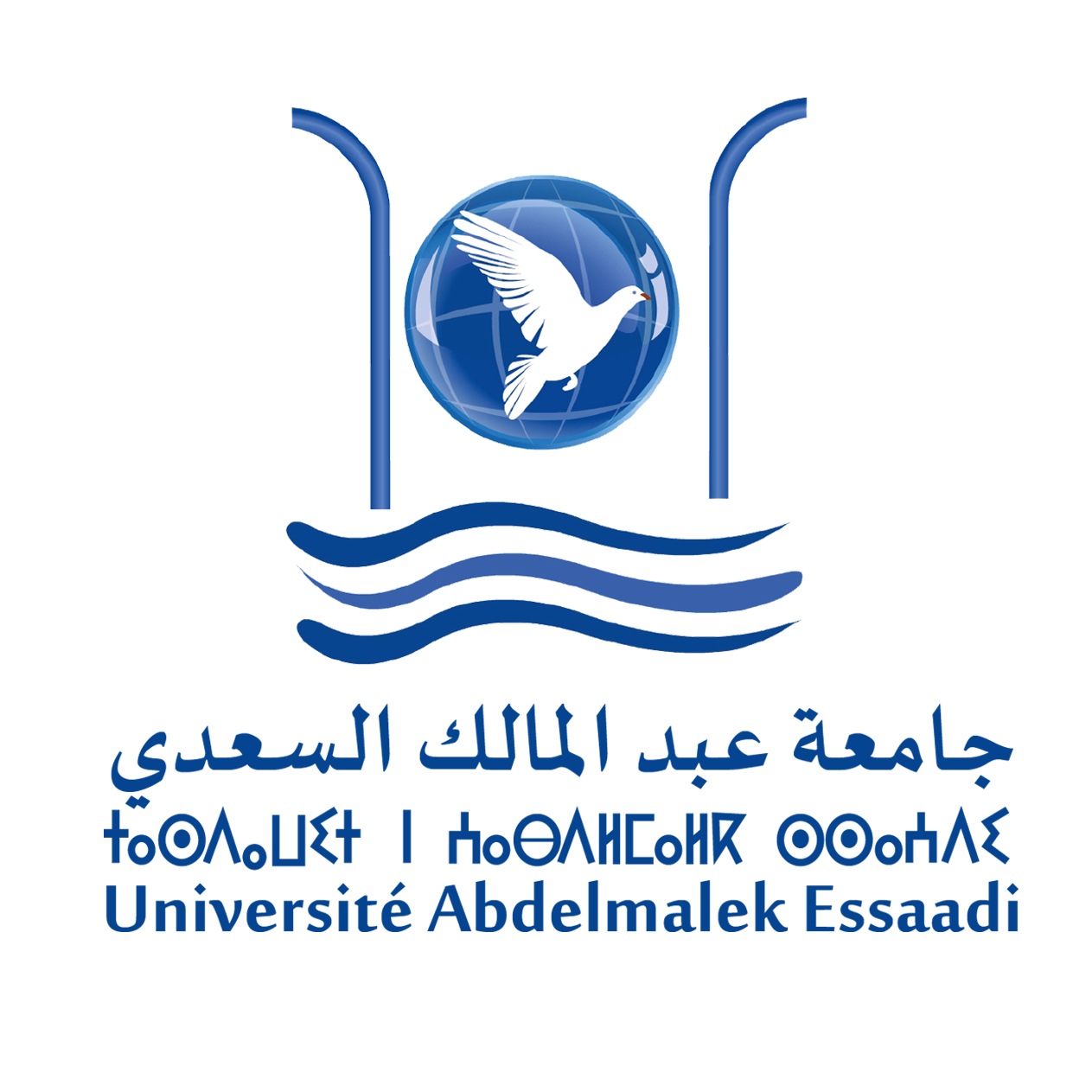 استعمــــــــــــــــــال الــــــــــــــــــزمن-الدورة الخريفيةالسنة الجامعية 2022-2023 ـ الفصل 1تاريخ التحديث: 26/10/202314:30 – 16:3014:30 – 16:3012:30 – 14:3010:30 – 12:308:30 – 10:30قراءة الخريطة الطبوغرافيةقراءة الخريطة الطبوغرافيةمدخل الى علم الاجتماعذة. الخمليشيالمدرج الجديدجغرافية السكان والديموغرافيةذ. بلمين عليالمدرج الجديدالخميسمدخل لدراسة تاريخ المغربذ.الشريف محمدالمدرج الجديداللغاتد. شفيقالمدرج الجديدالجمعةمهارات حياتية وذاتيةذة. شيماء خضرم. ابن الخطيبجيومرفلوجيا عامةذ. الأزميم. ابن الخطيبالسبت